REŠITVE ZA PETEK, 17. 4. 2020MAT1692, 870, 4527, 3892, 704, 963, 590, 1116, 875NAVODILA ZA DELO V PONEDELJEK, 20. 4. 2020ŠPODanes ti bo pri vadbi pomagal/a tvoj najljubši PLIŠKO. Izberi si ga in se pripravi. Odpri spodnjo povezavo. https://www.youtube.com/watch?v=7VAEIkGmXnoIzkoristi pa tudi sonček in se s starši, če vam čas dopušča, odpravi na sprehod. Če to ni možno, se igraj na dvorišču ali  balkonu.MATRJI/ 50RJI/ 51 zgorajDODATNE NALOGE: RJI/ 48 spodajČe ti poštevanka še vedno ne gre, potem pisno množiš z napakami. Še vadi poštevanko, vidiš, kako pomembno jo je obvladati.https://learningapps.org/watch?v=pv4rm63wj18DRU Oglej si posnetek na spodnji povezavi.https://www.youtube.com/watch?v=vbM6nY6IvbY Preberi tudi  besedilo na str. 39 (Pravilno ravnanje z odpadki)        V zvezek: Ravnanje z odpadkiOdgovori.Kako ljudje sami poskrbijo za urejeno in čisto okolje?Kaj je recikliranje?Zakaj v  mestih delujejo čistilne naprave? 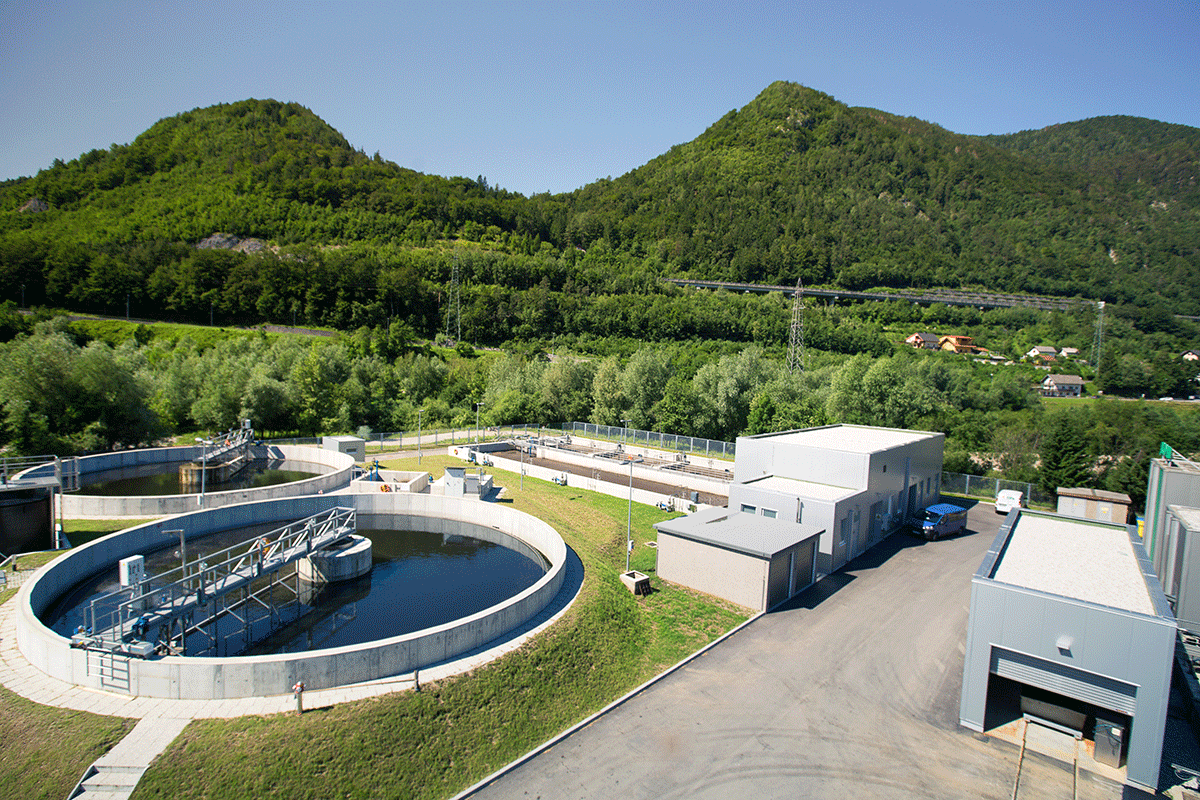 ČISTILNA NAPRAVA  JESENICESLJ-Namesto posnetka naj ti nekdo od staršev prebere naslednji opis. Pozorno poslušaj.Jež je gozdna žival. Ima dolg, zašiljen gobček. Z njim neprestano vohlja in tako zazna hrano in nevarnost. Voh ima dobro razvit. Na glavi ima dva majhna uhlja. Zelo dobro sliši. Z majhnimi očmi pa bolj slabo vidi. Ima mišičasto telo. Zgornja stran je porasla z bodicami, spodnja pa je dlakava. Ima majhen rep in dva para kratkih nog s petimi prsti. Na koncu vsakega prsta je krempelj.Hrani se z deževniki, golimi polžki, pajki, žuželkami, žabami, slepci, ptičjimi jajci, mladimi mišmi, kačami pa tudi s sadjem, gobami in koreninami. Jeseni se jež pripravi na zimsko spanje in se odebeli, pod kupom listja pa si nastelje mehko počivališče. Zvije se v klobčič in globoko zaspi. Navadno se prebudi šele spomladi. Ježeva samica skoti od 3 do 7 mladičev enkrat ali dvakrat na leto. -Reši naloge: DZ, s. 45/14 zgoraj- Odgovori na vprašanja nad razpredelnico.-Še enkrat poslušaj besedilo, ki ti ga nekdo prebere. -Izpolni preglednico (Zapisuj samo posamezne besede-ključne besede in bistvene podatke, ne v povedih.)-Ustno razmisli o vpr. pri 15. nalogi.-Reši naloge v DZ, s. 46/18-24TJAZa začetek preglej vaje v DZ.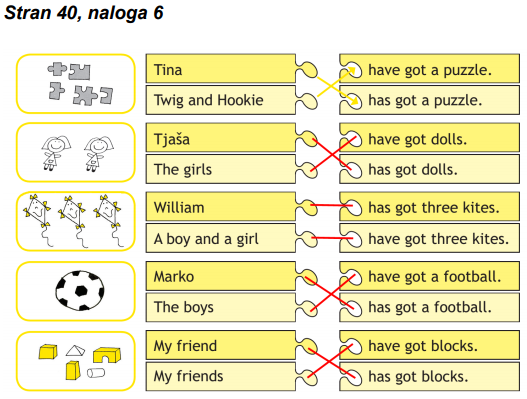 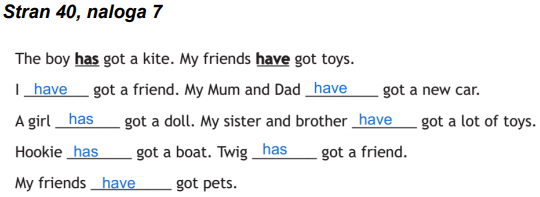 Za uvod v današnjo snov poglej video https://www.youtube.com/watch?v=HGeuA4iJ8vIPoglej še slike in besede v vaji U 45/10.V zvezek prepiši spodnji naslov, datum ter snov.                                           Opposites = Nasprotja				20. 4.big – small (velik – majhen)happy – sad (vesel – žalosten)old – new (star – nov)fast – slow (hiter – počasen)old – young (star – mlad)open – closed (odprt – zaprt)thin – fat (vitek – debel)tall – short (visok – nizek)long – short (dolg – kratek)Reši DZ 42/10, 43/11, 44/14.